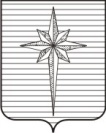 АДМИНИСТРАЦИЯ ЗАТО Звёздныйпостановление00.00.2017 											  № 000Об организации сбора и определения места первичного сбора и размещения отработанных ртутьсодержащих ламп на территории ЗАТО Звёздный	В соответствии с пунктом 8 постановления Правительства РФ от 03.09.2010 № 681 «Об утверждении Правил обращения с отходами производства и потребления в части осветительных устройств, электрических ламп, ненадлежащие сбор, накопление, использование, обезвреживание, транспортирование и размещение которых может повлечь причинение вреда жизни, здоровью граждан, вреда животным, растениям и окружающей среде», пунктом 11 части 1 статьи 8 Устава городского округа ЗАТО Пермского края и в целях обеспечения экологического и санитарно-эпидемиологического благополучия населения ЗАТО Звёздный администрация ЗАТО Звёздный постановляет:Утвердить прилагаемый Порядок сбора и размещения отработанных ртутьсодержащих ламп у потребителей ртутьсодержащих ламп на территории ЗАТО Звёздный.Определить место первичного сбора и размещения отработанных ртутьсодержащих ламп у потребителей ртутьсодержащих ламп помещение МУП ЖКХ «Гарант», расположенное по адресу: Пермский край, п. Звёздный, ул. Ленина, 12.Организациям всех форм собственности, индивидуальным предпринимателям в ЗАТО Звёздный, муниципальным бюджетным учреждениям и муниципальным унитарным предприятиям ЗАТО Звёздный при осуществлении деятельности которых образуются отработанные ртутьсодержащие лампы рекомендовать:3.1. Организовать учет и накопление отработанных ртутьсодержащих ламп;3.2. Заключить договор со специализированной организацией, имеющей лицензию на осуществление деятельности по сбору, использованию, обезвреживанию, транспортированию, размещению отходов I - IV класса опасности.4. Отделу землеустройства и охраны окружающей среды администрации ЗАТО Звёздный обеспечить информирование населения ЗАТО Звёздный о порядке сбора и размещения отработанных ртутьсодержащих ламп у потребителей ртутьсодержащих ламп (кроме потребителей ртутьсодержащих ламп, являющихся собственниками, нанимателями, пользователями помещений в многоквартирных домах и имеющих заключенный собственниками указанных помещений договор управления многоквартирными домами или договор оказания услуг и (или) выполнения работ по содержанию и ремонту общего имущества в таких домах) на территории ЗАТО Звёздный;4.1. Рекомендовать управляющей организации МУП ЖКХ «Гарант» принять меры по определению места первичного сбора и размещения отработанных ртутьсодержащих ламп у потребителей ртутьсодержащих ламп, являющихся собственниками, нанимателями, пользователями помещений в многоквартирных домах, по согласованию с соответствующей специализированной организацией.5. Обустроить место для предварительного сбора и временного размещения отработанных ртутьсодержащих ламп перед передачей их специализированным организациям для дальнейшего сбора, использования, обезвреживания, транспортирования и размещения.6. Опубликовать (обнародовать) настоящее постановление установленным порядком.7. Настоящее постановление вступает в силу после дня его официального опубликования.8. Контроль за исполнением настоящего постановления возложить на первого заместителя главы администрации ЗАТО Звёздный Полякова Г.И.Глава администрации ЗАТО Звёздный                                                       А.М. ШвецовПриложение
к постановлению администрации ЗАТО Звёздныйот 00.00.2017 № 000ПОРЯДОК СБОРА И РАЗМЕЩЕНИЯ ОТРАБОТАННЫХ РТУТЬСОДЕРЖАЩИХ ЛАМП У ПОТРЕБИТЕЛЕЙ РТУТЬСОДЕРЖАЩИХ ЛАМП НА ТЕРРИТОРИИ ЗАТО ЗВЁЗДНЫЙ1. Порядок сбора и размещения отработанных ртутьсодержащих ламп у потребителей ртутьсодержащих ламп (кроме потребителей ртутьсодержащих ламп, являющихся собственниками, нанимателями, пользователями помещений в многоквартирных домах и имеющих заключенный собственниками указанных помещений договор управления многоквартирными домами или договор оказания услуг и (или) выполнения работ по содержанию и ремонту общего имущества в таких домах) на территории ЗАТО Звёздный (далее – Порядок) разработан в соответствии с постановлением Правительства Российской Федерации от 03.09.2010. № 681 «Об утверждении Правил обращения с отходами производства и потребления в части осветительных устройств, электрических ламп, ненадлежащие сбор, накопление, использование, обезвреживание, транспортирование и размещение которых может повлечь причинение вреда жизни, здоровью граждан, вреда животным, растениям и окружающей среде».2. Сбору в соответствии с Порядком подлежат ртутьсодержащие отходы, представляющие собой выведенные из эксплуатации и подлежащие утилизации осветительные устройства и электрические лампы с ртутным наполнением и содержанием ртути не менее 0,01 процента.3. На территории ЗАТО Звёздный потребители – физические лица производят сдачу отработанных ртутьсодержащих ламп юридическим лицам или индивидуальным предпринимателям, принявшим на себя обязательства по организации накопления отработанных ртутьсодержащих ламп в целях их дальнейшей сдачи для утилизации, организациями, имеющим лицензии на осуществление деятельности по сбору, использованию, обезвреживанию, транспортированию, размещению отходов I - IV класса опасности (далее специализированные организации).3.1. Для принятия обязательств, предусмотренных п. 3 настоящего Порядка, администрация ЗАТО Звёздный вправе заключать со специализированными организациями соглашения о сотрудничестве.4. Накопление отработанных ртутьсодержащих ламп производится отдельно от других видов отходов.5. Хранение отработанных ртутьсодержащих ламп производится в специально выделенном для этих целей здании/ помещении, защищенном от химически агрессивных веществ, атмосферных осадков, поверхностных и грунтовых вод, в местах, исключающих повреждение тары.6. Не допускается совместное хранение поврежденных и неповрежденных ртутьсодержащих ламп. Хранение поврежденных ртутьсодержащих ламп осуществляется в специальной таре.7. Юридические лица и индивидуальные предприниматели, взявшие на себя обязательства по организации накопления отработанных ртутьсодержащих ламп, назначают в установленном порядке ответственных лиц за обращение с указанными отходами, разрабатывают инструкции по организации накопления отработанных ртутьсодержащих отходов применительно к конкретным условиям, размещают информацию для населения о времени, условиях приема отработанных ртутьсодержащих ламп.8. Расходы, связанные с транспортировкой, размещением и утилизацией ртутьсодержащих ламп, несет их собственник.9. Не допускается самостоятельное обезвреживание, использование, транспортирование и размещение отработанных ртутьсодержащих ламп потребителями.